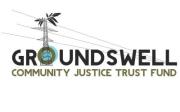 Groundswell Community Justice Trust Fund (Attn: Anna Willats)c/o Worker’s Action Centre 720 Spadina Avenue, Suite 206Toronto, OntarioM5S 2T9, CanadaFUNDING REPORT FORM
Please fill in this form if you received funding from Groundswell. This report is mandatory if you want to apply for funding again. Please give specific details and examples in your responses. Answer the questions and fill in the budget form. When you are finished, please go to www.groundswellfund.ca/report and upload it in the correct field.  When you upload this form, you can also submit any supporting material that shows evidence of your project and its outcomes 
(ex. photos, articles, videos, letters, flyers).Organization Name: 	Mailing Address: 	Phone Number: 	Email address: 	Website address: 	Contact Person: 	What did you use the money from Groundswell for? (max 250 words)What impact did this money have on your organization and the communities you are rooted in? (max 500 words)We are often unable to give applicants as much money as they requested. If you didn’t get as much money as you’d requested from Groundswell, did this impact your ability to carry out your goals? (max 250 words)
Do you have any suggestions for Groundswell to improve this process for future applicants? (max 500 words)Can we share your answers to these questions with potential donors in order to raise more money?Budget Reporting Form
** IMPORTANT: Your actual budget does not need to match the proposed budget submitted with your application. We are interested in learning how Groundswell funding has supported your work. 